  № 5-514-2110/202486MS0050-01-2024-001836-81ПОСТАНОВЛЕНИЕпо делу об административном правонарушении8 апреля 2024 года                                                                             г. НижневартовскМировой судья судебного участка № 10 Нижневартовского судебного района города окружного значения Нижневартовска ХМАО-Югры Полякова О.С., рассмотрев материалы по делу об административном правонарушении в отношении:директора ООО «Сибинтерн Ритейл» Фомина  Анатолия Анатольевича……. года рождения ……., проживающего по адресу: …….. года,  УСТАНОВИЛ: 26.07.2023 года в 00 часов 01 минуту директором ООО «Сибинтерн Ритейл» (юридический адрес: ХМАО-Югра г. Нижневартовск, ул. 2ПС, 8, 27, 10 км Самотлорской  дороги) Фоминым А.А. нарушен срок представления в МРИ ФНС России № 6 по ХМАО-Югре расчета по страховым взносам за 6 месяцев 2023 года, срок предоставления не позднее 25.07.2023 года, фактически расчет не представлен.На рассмотрение дела об административном правонарушении Фомин А.А. не явился, о времени и месте рассмотрения извещался надлежащим образом. Мировой судья, исследовав материалы дела:- протокол об административном правонарушении № 86032406000031600001 от 29.02.2024; - справку, согласно которой бухгалтерская отчетность за 6 месяцев 2023 года не  представлена,- сведения из ЕРСМиСП,- выписку из ЕГРЮЛ,  приходит к следующему. Статьёй 15.5 Кодекса РФ об АП предусмотрена административная ответственность за нарушение установленных законодательством о налогах и сборах сроков предоставления налоговой декларации в налоговый орган по месту учета.В силу  п.7 ст.431 НК РФ плательщики, указанные в подпункте 1 пункта 1 статьи 419 настоящего Кодекса (за исключением физических лиц, производящих выплаты, указанные в подпункте 3 пункта 3 статьи 422 настоящего Кодекса), представляют расчет по страховым взносам не позднее 25-го числа месяца, следующего за расчетным (отчетным) периодом, в налоговый орган по месту нахождения организации и по месту нахождения обособленных подразделений организаций, которые начисляют выплаты и иные вознаграждения в пользу физических лиц, по месту жительства физического лица, производящего выплаты и иные вознаграждения физическим лицам.         Нарушение установленных сроков представления декларации составляет объективную сторону состава правонарушения ст.15.5 Кодекса РФ об АП. Субъектом рассматриваемого правонарушения является руководитель организации-налогоплательщика. Субъективная сторона состава правонарушения может выражаться в форме как прямого умысла, так и неосторожности (легкомыслия или небрежности).В соответствии с ч.1 ст.6 Кодекса РФ об АП, ответственность за организацию бухгалтерского учета в организациях, соблюдение законодательства при выполнении хозяйственных операций несут руководители организаций.Учитывая, что бухгалтерская отчетность за 6 месяцев 2023 года Фоминым А.А не  представлена в установленный законом срок, следовательно, в его действиях усматривается состав ст. 15.5 Кодекса РФ об АП. Имеющиеся в материалах дела доказательства не противоречивы, последовательны, соответствуют критерию допустимости. Существенных недостатков, влекущих невозможность использования в качестве доказательств, материалы дела не содержат.Исследовав доказательства и оценивая их в совокупности, мировой судья приходит к выводу о том, что они соответствуют закону и подтверждают виновность Фомина А.А в совершении административного правонарушения, предусмотренного ст. 15.5 Кодекса РФ об АП, а именно за нарушение сроков предоставления налоговой декларации.При назначении наказания  мировой судья учитывает характер совершенного административного правонарушения, личность виновного, отсутствие смягчающих и наличие отягчающих административную ответственность обстоятельств (повторное совершение в течение года аналогичного правонарушения), предусмотренных ст.ст. 4.2, 4.3 Кодекса РФ об административных правонарушения, и приходит к выводу о назначении административного наказания в виде штрафа.Руководствуясь ст.ст. 29.9, 29.10 Кодекса РФ об административных правонарушениях, мировой судья,       П О С Т А Н О В И Л: директора ООО «Сибинтерн Ритейл» Фомина  Анатолия Анатольевича признать виновным в совершении правонарушения, предусмотренного ст. 15.5 Кодекса РФ об административных правонарушениях и назначить  административное наказание в виде административного штрафа в размере 500 (пятьсо) рублей.Административный штраф подлежит уплате не позднее шестидесяти дней со дня вступления настоящего постановления в законную силу либо со дня истечения срока отсрочки или срока рассрочки исполнения постановления, предусмотренных статьей 31.5 Кодекса РФ об АП.Неуплата административного штрафа в срок, предусмотренный ч.1 ст. 32.2 Кодекса РФ об АП влечет наложение административного штрафа в двукратном размере суммы неуплаченного административного штрафа, но не менее одной тысячи рублей, либо административный арест на срок до пятнадцати суток, либо обязательные работы на срок до пятидесяти часов.Постановление может быть обжаловано в течение 10 суток с даты вручения или получения в Нижневартовский городской суд, через мирового судью судебного участка №10.Штраф подлежит уплате в УФК по ХМАО-Югре (Департамент административного обеспечения Ханты-Мансийского автономного округа-Югры л/с 04872D08080), счет № 03100643000000018700; ИНН 8601073664; КПП 860101001; БИК 007162163, РКЦ Ханты-Мансийск; кор/сч 40102810245370000007, КБК 72011601153010005140; ОКТМО 71875000. Идентификатор 0412365400505005142415150.QR-код для оплаты по административным штрафам, вынесенным мировыми судьями              Ханты-Мансийского автономного   округа – Югры (реквизиты КБК и ОКТМО, УИН подлежат самостоятельному заполнению).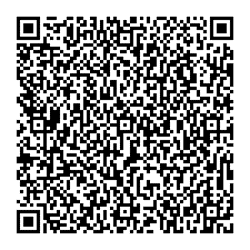 .Мировой судья                                                                                   О.С. Полякова.